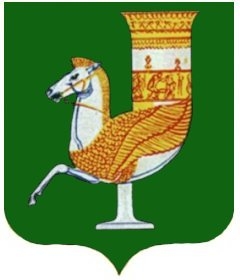 П  О  С  Т  А  Н  О  В  Л  Е  Н  И  Е   АДМИНИСТРАЦИИ   МУНИЦИПАЛЬНОГО  ОБРАЗОВАНИЯ «КРАСНОГВАРДЕЙСКИЙ  РАЙОН»От   05.07.2021 г.   №  543 с. КрасногвардейскоеО внесении изменений в приложение к постановлению администрации муниципального образования «Красногвардейский район» от 04.03.2021 г. № 188 «О муниципальной программе муниципального образования «Красногвардейский район»  «Управление муниципальными финансами» В целях приведения в соответствие с действующим законодательством нормативных правовых актов администрации МО «Красногвардейский район», руководствуясь Уставом МО «Красногвардейский район»ПОСТАНОВЛЯЮ:	1.Внести изменения в приложение к постановлению администрации МО «Красногвардейский район» от 04.03.2021 г. № 188 «О муниципальной программе муниципального образования «Красногвардейский район» «Управление муниципальными финансами»:1.1. п. 9 Паспорта  муниципальной программы МО «Красногвардейский район» изложить в новой редакции:«Объем бюджетных ассигнований на реализацию программы в 2021-2023 годах составляет 60623,8 тыс.руб., в том числе по годам:2021 год – 17181,1тыс. руб.;2022 год – 18379,9 тыс. руб.;2023 год – 25062,8 тыс. руб.»;1.2. п. 11 Паспорта муниципальной программы МО «Красногвардейский район» изложить в новой редакции:«На реализацию подпрограммы «Управление муниципальным долгом МО «Красногвардейский район - 82,7 тыс.руб., в том числе по годам:2021 год – 31,1тыс. руб.;2022 год – 29,5 тыс. руб.;2023 год – 22,1 тыс. руб.»;1.3. п. 12 Паспорта  муниципальной программы МО «Красногвардейский район» изложить в новой редакции:«На реализацию подпрограммы «Совершенствование системы межбюджетных отношений и содействия повышения уровня бюджетной обеспеченности муниципальных образований» - 23699,9 тыс. руб., в том числе по годам: 2021 год – 11061,9 тыс. руб.;2022 год – 6319,0 тыс. руб.;2023 год – 6319,0 тыс. руб.»;1.4. п. 13 Паспорта муниципальной программы МО «Красногвардейский район» изложить в новой редакции:«На реализацию подпрограммы «Обеспечение  реализации муниципальной программы» - 36841,2 тыс. рублей, в том числе по годам:  2021 год – 6088,1тыс. руб.;2022 год – 12031,4 тыс. руб.;  2023 год – 18721,7 тыс. руб.»;1.5. Абзац шестой раздела 8 муниципальной программы МО «Красногвардейский район» изложить в новой редакции:«Объем финансового обеспечения реализации муниципальной программы за счет средств бюджета МО «Красногвардейский район» за весь период ее реализации составляет  60623,8  тыс.  рублей,  в том числе по годам:2021 год – 17181,1 тыс. руб.;2022 год – 18379,9 тыс. руб.;2023 год – 25062,8 тыс. руб.»;1.6. п. 8 Паспорта Подпрограммы 2 «Управление муниципальным долгом МО «Красногвардейский район» изложить в новой редакции:«Объем бюджетных ассигнований на реализацию подпрограммы 2 за счет средств бюджета МО «Красногвардейский район» составит 82,7 тыс. рублей, в том числе по годам:2021 год – 31,1тыс. руб.;2022 год – 29,5 тыс. руб.;2023 год – 22,1 тыс. руб.»;1.7. Раздел 5 Подпрограммы 2 «Управление муниципальным долгом МО «Красногвардейский район» изложить в новой редакции:«Объем финансового обеспечения реализации подпрограммы 2 за счет средств бюджета МО «Красногвардейский район» за весь период ее реализации составляет 82,7 тыс. рублей, в том числе по годам:2021 год – 31,1тыс. руб.;2022 год – 29,5 тыс. руб.;2023 год – 22,1 тыс. руб.Объемы бюджетных ассигнований уточняются ежегодно при формировании бюджета МО «Красногвардейский район» Решением о бюджете МО «Красногвардейский район» на очередной финансовый год и плановый период.»;1.8. п. 8 Паспорта Подпрограммы 3 «Совершенствование системы межбюджетных отношений и содействие повышению уровня бюджетной обеспеченности муниципальных образований» изложить в новой редакции:«Прогнозируемый  объем  финансирования  подпрограммы 3 в 2021 - 2023 годах составляет за счет средств бюджета МО «Красногвардейский район»  23699,9 тыс. рублей,  в том числе по годам:  2021 год – 11061,9 тыс. руб.;2022 год – 6319,0 тыс. руб.;2023 год – 6319,0 тыс. руб.»;1.9. Второй абзац раздела 5 Паспорта Подпрограммы 3 «Совершенствование системы межбюджетных отношений и содействие повышению уровня бюджетной обеспеченности муниципальных образований» изложить в новой редакции:«Объем финансового обеспечения реализации подпрограммы за счет средств  бюджета  МО «Красногвардейский район» за весь период ее реализации составляет 23699,9 тыс. рублей,  в том числе по годам:  2021 год  – 11061,9 тыс. руб.;2022 год – 6319,0 тыс. руб.;2023 год – 6319,0 тыс. руб.1.10. п. 8 Паспорта  Подпрограммы  4 «Обеспечение реализации муниципальной программы МО «Красногвардейский район» изложить в новой редакции:«Прогнозируемый  объем  финансирования  подпрограммы 4 в 2021 - 2023 годах составляет за счет средств бюджета МО «Красногвардейский район» 36841,2 тыс. рублей,  в том числе по годам:  2021 год – 6088,1тыс. руб.;2022 год – 12031,4 тыс. руб.;  2023 год – 18721,7 тыс. руб.»;1.11. Второй абзац раздела 5 Паспорта Подпрограммы 4 «Обеспечение реализации муниципальной программы МО «Красногвардейский район» изложить в новой редакции:«Объем финансового обеспечения реализации подпрограммы за счет средств  бюджета  МО «Красногвардейский район» за весь период ее реализации составляет 36841,2 тыс. рублей,  в том числе по годам:  2021 год – 6088,1 тыс. руб.;2022 год – 12031,4 тыс. руб.;2023 год – 18721,7 тыс. руб.».	2. Опубликовать данное постановление в районной газете «Дружба» и разместить на официальном сайте администрации МО «Красногвардейский район» в сети «Интернет». 3. Контроль за исполнением настоящего постановления возложить на управление финансов администрации МО «Красногвардейский район». 4. Настоящее постановление вступает в силу  с  момента его опубликования и распространяется на правоотношения, возникшие с 04.06.2021 г.Глава МО «Красногвардейский   район»	                                                 Т.И.Губжоков